                                                                          IMPORTANT INFORMATION                                       ABOUT MY CHILD/FAMILYThis section contains:General information about my child and family  (i.e. address, phone numbers, emergency contact information, health care providers)A list of service providers (care coordinators, therapists)       Legal Papers     You may access template for forms and additional forms, i.e,  Individualized things you should know about my child  at  parent2parent.appstate.edu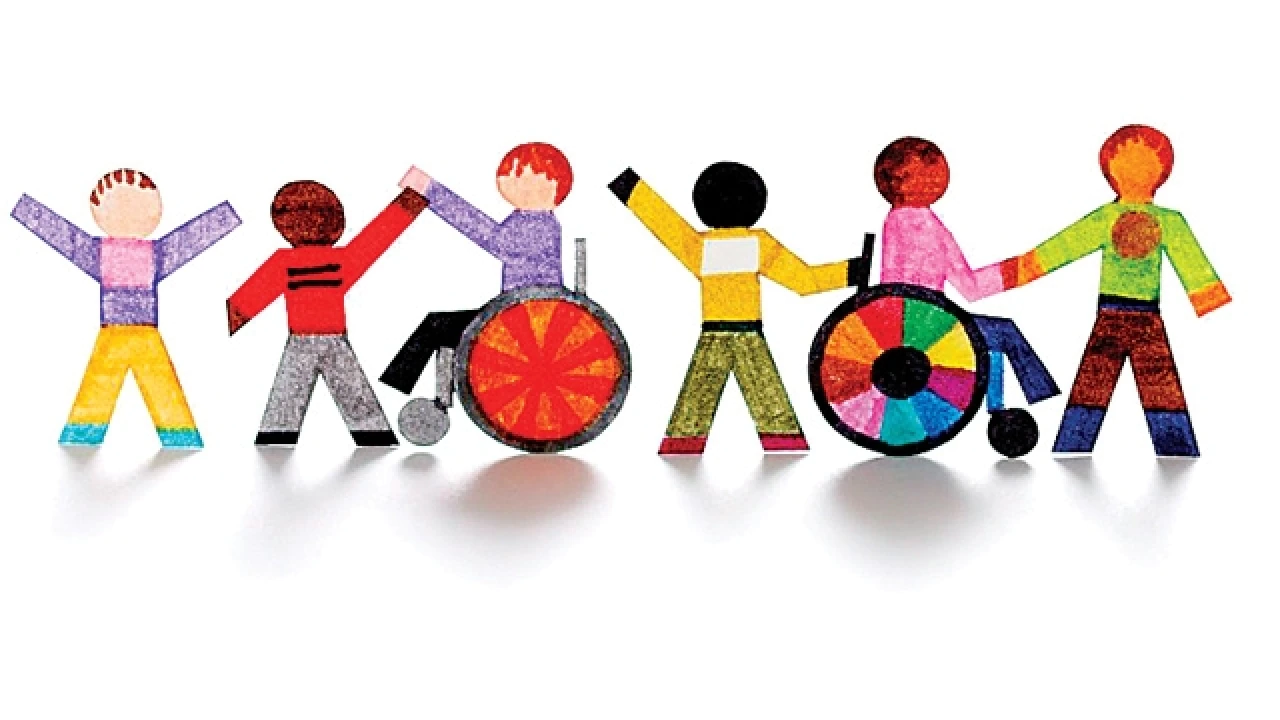 